İSTANBUL MEDİPOL ÜNİVERSİTESİSOSYAL BİLİMLER ENSTİTÜSÜ MÜDÜRLÜĞÜNE	Aşağıda bilgileri bulunan ben, enstitünüz yüksek lisans öğrencisi olup, aşağıda belirtilen tez konusunun aşağıda belirtilen şekilde değiştirilmesini önermekteyim.	Gereğinin yapılmasını saygıyla arz ederim. 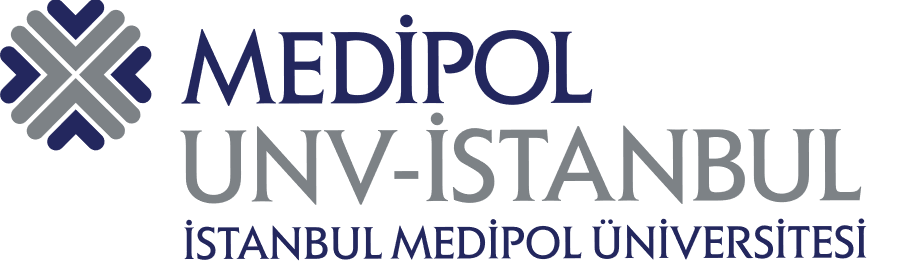 İSTANBUL MEDİPOL ÜNİVERSİTESİSOSYAL BİLİMLER ENSTİTÜSÜTEZ KONUSU DEĞİŞİKLİK ÖNERİSİ FORMUÖğrenci Bilgileri Adı SoyadıÖğrenci Bilgileri Öğrenci NumarasıÖğrenci Bilgileri ProgramÖğrenci Bilgileri Öğrenci İmzaMevcut Tez KonusuYeni Tez Konusu Önerisi ABD Başkanının İmzasıMevcut Danışmanın İmzası